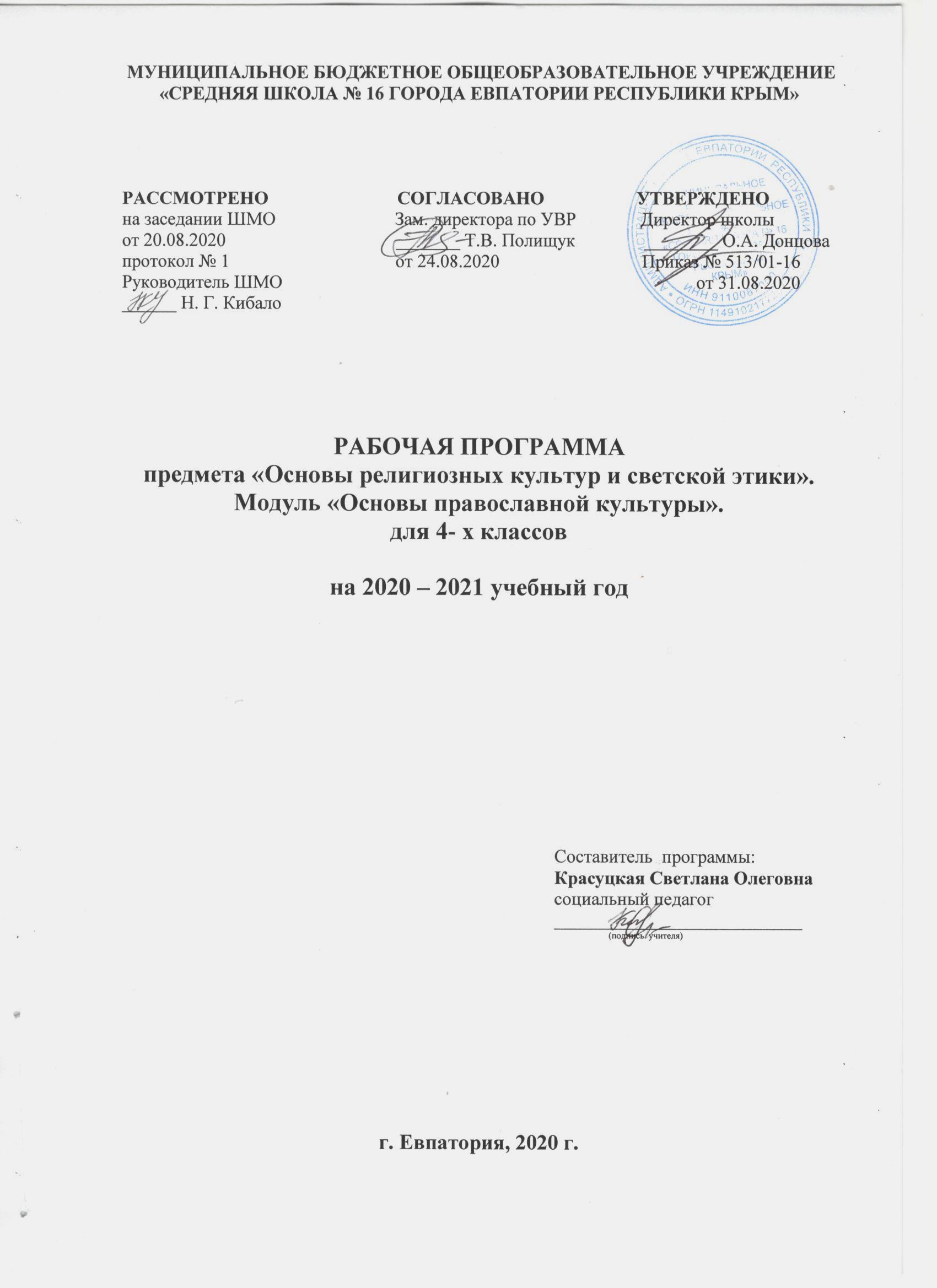 Образовательный стандарт: Федеральный государственный образовательный стандарт начального общего образования, утверждённый приказом Минобрнауки РФ № 373 от 06.10.2009 (с изменениями от 31.12.2015 № 1576);Рабочая программа по предмету «Основы религиозных культур и светской этики». Модуль «Основы православной культуры» разработана на основе программы комплексного учебного курса «Основы религиозных культур и светской этики». М.: Просвещение, 2011г. Рабочая программа к учебному курсу «Основы религиозных культур и светской этики. Модуль «Основы  православной культуры» /Сборник рабочих программ. 4класс: пособие для учителей общеобразоват.организаций/ А.Я.Данилюк, Т.В.Емельянова, О.Н.Марченко и др./ - М. : Просвещение, 2014. -153с. Учебник: А.В.Кураев. Основы религиозных культур и светской этики. Основы православной культуры 4 класс. учеб. для общеобразоват. организаций. - М, «Просвещение» 2017, 2020 год.                                            Планируемые результаты освоения учебного предмета Личностные результаты-Формирование основ российской гражданской идентичности, чувства гордости за свою Родину;-Формирование образа мира как единого и целостного при разнообразии культур, национальностей, религий, воспитание доверия и уважения к истории и культуре всех народов;-Развитие самостоятельности и личной ответственности за свои поступки на основе представлений о нравственных нормах, социальной справедливости и свободе; развитие этнических чувств как регуляторов морального поведения;-Воспитание доброжелательности и эмоционально-нравственной отзывчивости, понимания и сопереживания чувствам других людей; развитие начальных форм регуляции своих эмоциональных состояний;-Развитие навыков сотрудничества со взрослыми и сверстниками в различных социальных ситуациях, умений не создавать конфликтов и находить выходы из спорных ситуаций;-Наличие мотивации к труду, работе на результат, бережному отношению к материальным и духовным ценностям.Метапредметными результатами программы является формирование следующих универсальных учебных действий (УУД):Регулятивные универсальные учебные действияУчащийся научится:-анализировать предлагаемую информацию, планировать предстоящую практическую работу, осуществлять корректировку хода практической работы, самоконтроль выполняемых практических действий;-учитывать выделенные учителем ориентиры действия в новом учебном материале в сотрудничестве с учителем;-определять общую цель в совместной деятельности и пути её достижения, договариваться о распределении функций и ролей, осуществлять взаимный контроль в совместной деятельности, адекватно оценивать собственное поведение и поведение окружающих;-адекватно воспринимать предложения и оценку учителей, товарищей, родителей и других людей;-различать способ и результат действия.Учащийся получит возможность научиться:-в сотрудничестве с учителем ставить новые учебные задачи;-преобразовывать практическую задачу в познавательную;-проявлять познавательную инициативу в учебном сотрудничестве;-самостоятельно учитывать выделенные учителем ориентиры действия в новом учебном материале;-самостоятельно адекватно оценивать правильность выполнения действия и вносить необходимые коррективы в исполнение как по ходу его реализации, так и в конце действия.Познавательные универсальные учебные действияУчащийся научится:-осуществлять запись (фиксацию) выборочной информации, в том числе с помощью инструментов ИКТ;-овладеет начальными формами познавательных универсальных учебных действий – исследовательскими и логическими: наблюдения, сравнения, анализа, классификации, обобщения;-строить сообщения в устной и письменной форме;-осуществлять анализ объектов с выделением существенных и несущественных признаков;-осуществлять синтез как составление целого из частей;-проводить сравнение и классификацию по заданным критериям;-устанавливать причинно-следственные связи в изучаемом круге явлений;-устанавливать аналогии.Учащийся получит возможность научиться:-осуществлять расширенный поиск информации с использованием ресурсов библиотек и сети Интернет;-осознанно и произвольно строить сообщения в устной и письменной форме;-осуществлять выбор наиболее эффективных способов решения задач в зависимости от конкретных условий;-строить логическое рассуждение, включающее установление причинно-следственных связей.Коммуникативные универсальные учебные действияУчащийся научится:-адекватно использовать коммуникативные, прежде всего речевые, средства для решения различных коммуникативных задач;-допускать возможность существования у людей различных точек зрения, в том числе не совпадающих с его собственной, и ориентироваться на позицию партнёра в общении и взаимодействии;-учитывать разные мнения и стремиться к координации различных позиций в сотрудничестве;-формулировать собственное мнение и позицию;-договариваться и приходить к общему решению в совместной деятельности, в том числе в ситуации столкновения интересов;-строить понятные для партнёра высказывания, учитывающие, что партнёр знает и видит, а что нет;-задавать вопросы.Учащийся получит возможность научиться:-учитывать и координировать в сотрудничестве позиции других людей, отличные от собственной;-учитывать разные мнения и интересы и обосновывать собственную позицию;-проявлять уважение и готовность выполнять совместно установленные договорённости и правила, в том числе правила общения со взрослыми и сверстниками в официальной обстановке, участвовать в коллективной коммуникативной деятельности в информационной образовательной среде;-задавать вопросы, необходимые для организации собственной деятельности и сотрудничества с партнёром;-осуществлять взаимный контроль и оказывать в сотрудничестве необходимую взаимопомощь;-адекватно использовать речевые средства для эффективного решения разнообразных коммуникативных задач.Предметные результаты- знание, понимание и принятие учащимися ценностей: Отечество, нравственность, долг, милосердие, миролюбие, как основы культурных традиций многонационального народа России;- знакомство с основами светской и религиозной морали, понимание их значения в выстраивании конструктивных отношений обществе;- формирование первоначальных представлений о религиозной культуре и их роли в истории и современности России;- осознание ценности нравственности и духовности в человеческой жизни.Учащийся научится:- объяснять основные понятия: православная культура, христианство, Библия, Евангелие, православные праздники, храм, икона, алтарь, крещение Руси; исповедь; заповеди; святой; добродетель; таинство причастия; литургия; монах; монашество; семья.- осуществлять поиск необходимой информации для выполнения заданий;- участвовать в диспутах: слушать собеседника и излагать своё мнение;- готовить сообщения по выбранным темам.Учащийся получит возможность научиться:- описывать различные явления религиозной культуры, традиции;- излагать свое мнение по поводу значения религиозной культуры;- соотносить нравственные формы поведения с нормами религиозной культуры;- строить толерантное отношение с представителями разных мировоззрений и культурных традиций;Содержание учебного предмета ОРКСЭ (модуль «Основы православной культуры») 34 часаРаздел 1.  Введение. Духовные ценности и нравственные идеалы в жизни человека и общества (1ч.) Россия — наша Родина.Раздел 2.  Основы  православной культуры (28ч.)Введение в православную духовную традицию. Особенности восточного христианства. Культура и религия. Во что верят православные  христиане. Добро и зло в православной традиции. Золотое правило нравственности. Любовь к ближнему. Отношение к труду. Долг и ответственность. Милосердие и сострадание. Православие в России. Православный храм и другие святыни. Символический язык православной культуры: христианское искусство (иконы, фрески, церковное пение, прикладное искусство), православный календарь. Праздники. Христианская семья и её ценности.Раздел 3.  Духовные традиции многонационального народа России (5ч.)Любовь и уважение к Отечеству. Патриотизм многонационального и многоконфессионального народа России.                 Тематическое  планирование№ п/пНаименование разделаКол-во часов1Раздел 1. Введение. Духовные ценности и нравственные идеалы в жизни человека и общества12Раздел 2. Основы  православной культуры283Раздел 3. Духовные традиции многонационального народа России5Итого34